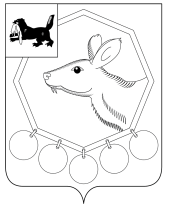                                          РОССИЙСКАЯ ФЕДЕРАЦИЯ                                            ИРКУТСКАЯ ОБЛАСТЬ     КОНТРОЛЬНО-СЧЕТНАЯ ПАЛАТА МУНИЦИПАЛЬНОГО ОБРАЗОВАНИЯ «БАЯНДАЕВСКИЙ РАЙОН»«25»  апреля  2014 г.                                                                                                          № 17                           УТВЕРЖДАЮПредседательКонтрольно-счетной палатыДамбуев Ю.Ф.«25» апреля 2014 г.ОТЧЕТО РЕЗУЛЬТАТАХ КОНТРОЛЬНОГО МЕРОПРИЯТИЯ«Проверка законного и результативного (эффективного и экономного) использования средств, выделенных на реализацию мероприятий перечня проектов народных инициатив за 2013 год учреждениям сферы образования МО «Баяндаевский район» (наименование контрольного мероприятия)1. Основание для проведения контрольного мероприятия: Письмо прокуратуры Баяндаевского района о выделении специалиста для проведения проверки от 16.01.2014 №7-19.2. Предмет контрольного мероприятия: Бюджетные средства выделенные на реализацию мероприятий перечня проектов народных инициатив за 2013 год. Цель контрольного мероприятия: Проверка соблюдения законодательства при использовании средств областного и местного бюджетов.Вопросы:Анализ нормативной правовой базы, регламентирующей принятие расходных обязательств муниципальных образований по финансированию мероприятий проектов народных инициатив.Оценка мероприятий народных инициатив на предмет соответствия полномочиям органов местного самоуправления поселений, потребности муниципального образования в их реализации.Формирование расходов на реализацию проектов народных инициатив.Соблюдение законодательства при осуществлении закупок товаров, работ и услуг.Финансирование расходов (в т.ч. наличие первичных бухгалтерских документов): полнота, своевременность, обоснованность.Отражение объектов, полученных в ходе реализации народных инициатив, в бухгалтерском учете и реестре муниципальной собственности.Оценка эффективности реализации проектов народных инициатив.    Проверяемый период деятельности: 2013 год.Сроки проведения контрольного мероприятия: 14.04.2014г.-23.04.2014г.Состав рабочей группы: Аудитор Дамбуев Юрий Францевич, инспектор Ходоева Маргарита Александровна.Перечень объектов контрольного мероприятия: Муниципальное бюджетное дошкольное образовательное учреждение Баяндаевский детский сад №3 «Звездочка», краткое наименование: МБДОУ Баяндаевский детский сад №3 «Звездочка». Юридический адрес: 669120, Иркутская область, Баяндаевский район, с.Баяндай, ул.Советская, 108.  ИНН 3849010163, КПП 384901001, ОГРН 211385585737. Косенко Виктория НиколаевнаМуниципальное бюджетное дошкольное образовательное учреждение Люрский детский сад, краткое наименование: МБДОУ Люрский детский сад. Юридический адрес: 669126, Иркутская область, Баяндаевский район, д.Люры, ул.Колхозная, 21Б.  ИНН 8502002292, КПП 850201001, ОГРН 1028500602250. Директор Муханеева Таисия Лукинична.Муниципальное бюджетное дошкольное образовательное учреждение Хоготовский детский сад «Солнышко», краткое наименование: МБДОУ Хоготовский детский сад «Солнышко». Юридический адрес: 669133, Иркутская область, Баяндаевский район, с.Хогот, ул.Трактовая, 85.  ИНН 8502002207, КПП 850201001, ОГРН 1028500600138. Директор Ильина Марина Владимировна.Муниципальное бюджетное дошкольное образовательное учреждение Половинский детский сад «Колосок», краткое наименование: МБДОУ Половинский детский сад «Колосок». Юридический адрес: 669125, Иркутская область, Баяндаевский район, с.Половинка, ул.Фрунзе, 34.  ИНН 8502002430, КПП 850201001, ОГРН 1028500603130. Директор Самодурова Светлана Борисовна.Муниципальное бюджетное дошкольное образовательное учреждение Шаманский детский сад «Солнышко», краткое наименование: МБДОУ Шаманский детский сад «Солнышко». Юридический адрес: 669125, Иркутская область, Баяндаевский район, д.Шаманка, ул.Колхозная, 10.  ИНН 8502002310, КПП 850201001, ОГРН 1028500602778. Директор Приходько Людмила Васильевна.Муниципальное бюджетное дошкольное образовательное учреждение Покровский детский сад, краткое наименование: МБДОУ Покровский детский сад. Юридический адрес: 669120, Иркутская область, Баяндаевский район, с.Покровка, ул.Молодежная, 1.  ИНН 8502002536, КПП 850201001, ОГРН 1028500603196. Директор Комиссарова Розалия Тажихаевна.Муниципальное бюджетное дошкольное образовательное учреждение Тургеневский детский сад, краткое наименование: МБДОУ Тургеневский детский сад. Юридический адрес: 669129, Иркутская область, Баяндаевский район, с.Тургеневка, ул.Школьная, 38.  ИНН 8502002503, КПП 850201001, ОГРН 1028500603592. Директор Горошко Татьяна Валентиновна.Муниципальное бюджетное дошкольное образовательное учреждение Баяндаевский детский сад «Солнышко», краткое наименование: МБДОУ детский сад №2. Юридический адрес: 669120, Иркутская область, Баяндаевский район, с.Баяндай, ул.Гагарина, 45.  ИНН 8502002380, КПП 850201001, ОГРН 1028500602866. Директор Сергеева Марина Владимировна.Муниципальное бюджетное дошкольное образовательное учреждение Ользоновский детский сад «Аленушка», краткое наименование: МБДОУ Ользоновский детский сад «Аленушка». Юридический адрес: 669130, Иркутская область, Баяндаевский район, с.Ользоны, ул.Гагарина, 15.  ИНН 8502002285, КПП 850201001, ОГРН 1028500601073. Директор Шахартуева Тамара Федоровна.Муниципальное бюджетное дошкольное образовательное учреждение Васильевский детский сад, краткое наименование: МБДОУ Васильевский детский сад. Юридический адрес: 669132, Иркутская область, Баяндаевский район, с.Васильевка, ул.Перевалова, 3.  ИНН 8502002447, КПП 850201001, ОГРН 1028500603120. Директор Чудопалова Елена Павловна.Муниципальное бюджетное дошкольное образовательное учреждение Загатуйский детский сад, краткое наименование: МБДОУ Загатуйский детский сад. Юридический адрес: 669127, Иркутская область, Баяндаевский район, д.Загатуй, Микрорайон 1, дом 38.  ИНН 8502002302, КПП 850201001, ОГРН 1028500601843. Директор Федорова Эльвира Егоровна.Муниципальное бюджетное общеобразовательное учреждение Покровская средняя общеобразовательная школа, краткое наименование: МБОУ Покровская СОШ. Юридический адрес: 669120, Иркутская область, Баяндаевский район, с.Покровка, ул.Мира, 2.  ИНН 8502002158, КПП 850201001, ОГРН 1028500601436. Директор Ихинова Галина Викторовна.Муниципальное бюджетное общеобразовательное учреждение Хоготовская средняя общеобразовательная школа имени Бороноева А.О., краткое наименование: МБОУ Хоготовская СОШ им.Бороноева А.О. Юридический адрес: 669133, Иркутская область, Баяндаевский район, с.Хогот, ул.Трактовая, 42.  ИНН 8502000859, КПП 850201001, ОГРН 1028500600127. Директор Табинаев Николай Прокопьевич.Муниципальное бюджетное общеобразовательное учреждение Баяндаевская средняя общеобразовательная школа имени М.Б.Убодоева, краткое наименование: МБОУ Баяндаевская СОШ. Юридический адрес: 669120, Иркутская область, Баяндаевский район, с.Баяндай, ул.Гагарина, 34.  ИНН 8502002278, КПП 850201001, ОГРН 1028500601470. Директор Бузинаева Ольга Валерьевна.Муниципальное бюджетное общеобразовательное учреждение Ользоновская средняя общеобразовательная школа, краткое наименование: МБОУ Ользоновская средняя школа. Юридический адрес: 669130, Иркутская область, Баяндаевский район, с.Ользоны, ул.Титова, 8.  ИНН 8502002013, КПП 850201001, ОГРН 1028500600611. Директор Оршонова Жанна Михайловна.Муниципальное бюджетное образовательное учреждение дополнительного образования детей Баяндаевская детско-юношеская спортивная школа, краткое наименование МБОУ ДОД Баяндаевская ДЮСШ. Юридический адрес: 669120, Иркутская область, Баяндаевский район, с.Баяндай, ул.Бутунаева, 1. ИНН 8502002246, КПП 850201001, ОГРН 1028500601282. Директор Ботороев Александр Викторович. Проверка законного и результативного (эффективного и экономного) использования средств, выделенных на реализацию мероприятий перечня проектов народных инициатив за 2013 год Вопрос 4.1. Анализ нормативной правовой базы, регламентирующей принятие расходных обязательств муниципальных образований по финансированию мероприятий проектов народных инициативЗаконом Иркутской области от 11.12.2012 №139-оз «Об областном бюджете на 2013 год и на плановый период 2014 и 2015 годов» (далее – Закон №139-оз) муниципальному образованию «Баяндаевский район» (далее МО «Баяндаевский район») предусмотрены бюджетные ассигнования в ведомственной структуре расходов областного бюджета на 2013 год по коду бюджетной классификации: главе 831,  разделу 14 «Межбюджетные трансферты общего характера бюджетам субъектов Российской Федерации и муниципальных образований», подразделу 03 «Прочие межбюджетные трансферты общего характера», целевой статье 593 00 00 «Реализация мероприятий перечня проектов народных инициатив», виду расходов  «Субсидии, за исключением субсидий на софинансирование объектов капитального строительства государственной собственности и муниципальной собственности» в сумме 2634,2 тыс. руб.         Постановлением Правительства Иркутской области от 14.05.2013г.  №186-пп  утвержден порядок предоставления в 2013 году из областного бюджета бюджетам городских округов, муниципальных районов и поселений Иркутской области субсидий в целях софинансирования расходов, связанных с реализацией мероприятий перечня проектов народных инициатив (далее – Постановление 186-пп).Решением Думы муниципального образования «Баяндаевский район» от 14.06.2013г. №39/1 «О внесении изменений в бюджет муниципального образования «Баяндаевский район» на 2013 год и плановый период 2014 и 2015 годов», утвержденный решением Думы МО «Баяндаевский район» 25 декабря 2012 года № 33/2 предусмотрено поступление по коду доходов бюджетной классификации 2 02 02999 05 0000 151 «Прочие субсидии бюджетам муниципальных районов» (с учетом субсидий на реализацию проектов народных инициатив) в сумме 96601,0 тыс. руб.  Между министерством экономического развития Иркутской области (далее – Министерство экономического развития) и администрацией МО «Баяндаевский район» заключено Соглашение от 03.07.2013г.№62-57-681/3-1  (далее – Соглашение) о предоставлении в 2013 году из областного бюджета бюджетам городских округов, муниципальных районов и поселений Иркутской области субсидий в целях софинансирования расходов, связанных с реализацией мероприятий перечня проектов народных инициатив, в котором определен следующий перечень проектов: - приобретение рояля для МБУК «Баяндаевский медпоселенческий культурно-спортивный комплекс» - 316500 руб.;- приобретение материалов для текущего ремонта здания МБУК «Баяндаевский медпоселенческий культурно-спортивный комплекс» (ремонт зала, сцены) - 619882 руб.;- приобретение стройматериалов для обустройства новой лестницы центрального входа и ограждения здания библиотеки в с.Баяндай, обустройства школьного стадиона в с.Хогот, ремонта МБОУ ДОД «Баяндаевская ДШИ» - 249838 руб.;- приобретение материалов для обустройства площадки под установку уличных тренажеров в МБОУ «Баяндаевская СОШ» 100000 руб.;- приобретение оборудования для организации музыкальной группы в МБОУ «Баяндаевская СОШ» 126956 руб.;- текущий ремонт спортзала МБОУ «Покровская СОШ» - 406000 руб.- приобретение и монтаж окон ПВХ для КСК в с.Хогот - 250000 руб.- приобретение оргтехники для Баяндаевский детский сад №3 «Звездочка», МБДОУ Люрский детский сад, МБДОУ Хоготовский детский сад «Солнышко», МБДОУ Половинский детский сад «Колосок», МБДОУ Шаманский детский сад «Солнышко», МБДОУ Покровский детский сад, МБДОУ Тургеневский детский сад, МБДОУ детский сад №2, МБДОУ Ользоновский детский сад «Аленушка», МБДОУ Васильевский детский сад, МБДОУ Загатуйский детский сад, МБОУ ДОД Баяндаевская ДЮСШ – 280172 руб.;- текущий ремонт котельной МБОУ «Ользоновская СОШ» - 251460 руб.;- приобретение звукоусиливающей аппаратуры для МБОУ ДОД Баяндаевская ДЮСШ – 60000 руб.В соответствии с частью 1 и 2 статьи 86 Бюджетного кодекса РФ был принят муниципальный правовой акт определяющий расходные обязательства по реализации мероприятий перечня проектов народных инициатив в 2013 году решением Думы муниципального образования «Баяндаевский район» от 17.05.2013г. №38/1 с изменениями от 24.09.2013г. одобрен перечень проектов народных инициатив.Однако в реестре расходных обязательств решение Думы МО «Баяндаевский район» от 17.05.2013г. №38/1 «Об одобрении перечня проектов народных инициатив на территории муниципального образования Баяндаевский район» не указано, таким образом оценка объемов бюджетных ассигнований для исполнения включенных в реестр расходных обязательств, была произведена путем увеличения общей суммы по соответствующим разделам и подразделам бюджетной классификации.Вопрос 4.2. Оценка мероприятий народных инициатив на предмет соответствия полномочиям органов местного самоуправления района, потребности муниципального образования в их реализации. Перечень проектов народных инициатив (далее – Перечень) на 2013 год в муниципальном образовании «Баяндаевский район» соответствует вопросам местного значения поселения: - приобретение стройматериалов на обустройство площадок под установку уличных тренажеров в МБОУ "Баяндаевская СОШ" с.Баяндай относится к решению вопросов указанных в п. 11 ч.1  статьи 15 Федерального закона «Об общих принципах организации местного самоуправления в Российской Федерации» от 06.10.2003г. №131-ФЗ (далее по тексту Федеральный закон от 06.10.2003 №131-ФЗ);- приобретение оборудования для организации музыкальной группы в МБОУ "Баяндаевская СОШ" с.Баяндай относится к п. 11 ч.1 статьи 15 Федерального закона от 06.10.2003 №131-ФЗ;- приобретение оргтехники для детских дошкольных учреждений по району относится к п. 11 ч.1 статьи 15  Федерального закона от 06.10.2003 №131-ФЗ;- приобретение пиломатериала для строительства школьного стадиона в с.Хогот относится к п. 11. ч.1 ст.15 Федерального закона от 06.10.2003 №131-ФЗ;- текущий ремонт котельной МБОУ «Ользоновская СОШ» относится к п. 11. ч.1 ст.15 Федерального закона от 06.10.2003 №131-ФЗ;- приобретение звукоусиливающей аппаратуры для МБОУ ДОД «Баяндаевская ДЮСШ» с.Баяндай относится к п. 11. ч.1 ст.15 Федерального закона от 06.10.2003 №131-ФЗ;- приобретение материалов для ремонта Хоготовского КСК в с.Хогот относится к п. 11. ч.1 ст.15 Федерального закона от 06.10.2003 №131-ФЗ.В муниципальном образовании «Баяндаевский район» имелась потребность в реализации перечня проектов народных инициатив  2013 года.Объекты, на которые было определено использовать средства по реализации мероприятий перечня проектов народных инициатив на 2013 год, состоят в реестре муниципальной собственности района.Вопрос 4.3. Формирование расходов на реализацию проектов народных инициатив.Законом Иркутской области от 30.04.2013г. №21-ОЗ «О внесении изменений в Закон Иркутской области «Об областном бюджете на 2013 год и плановый период 2014 и 2015 годов» утвержден объем субсидий, предоставляемых местным бюджетам из фонда софинансирования расходов Иркутской области для муниципального образования «Баяндаевский район» на реализацию мероприятий перечня проектов народных инициатив в 2013 году в сумме 2634,2 тыс.руб. Министерством экономического развития Иркутской области  уведомлением по расчетам между бюджетами от 06.05.2013 №7014 до получателя бюджетных средств (МО «Баяндаевский район») доведены бюджетные ассигнования в сумме 2634,2 тыс. руб. В соответствии с Соглашением между Министерством экономического развития и администрацией МО «Баяндаевский район» финансирование из областного бюджета предусмотрено в сумме 2634200 руб., размер долевого софинансирования за счет средств местного бюджета на реализацию мероприятий перечня проектов народных инициатив в Соглашении не определен.Условия софинансирования, установленные п. 8 Порядка №186-пп, соблюдены (26608 руб. или не менее 1 процента).Решением Думы муниципального образования «Баяндаевский район» от 14.06.2013г. №39/1 «О внесении изменений в бюджет муниципального образования «Баяндаевский район» на 2013 год и плановый период 2014 и 2015 годов», утвержденный решением Думы МО «Баяндаевский район» 25 декабря 2012 года № 33/2 предусмотрены бюджетные ассигнования в ведомственной структуре расходов районного бюджета на 2013 год:по коду бюджетной классификации: главе 010 «Управление образования Баяндаевского района»,  разделу 07 «Образование», подразделу 01 «Детские дошкольные учреждения», целевой статье 420 99 00 «Реализация мероприятий перечня проектов народных инициатив», виду расходов  «Субсидии, за исключением субсидий на софинансирование объектов капитального строительства государственной собственности и муниципальной собственности» в сумме 270,0 тыс. руб.;по коду бюджетной классификации: главе 010 «Управление образования Баяндаевского района»,  разделу 07 «Образование», подразделу 02 «Школы-детские сады, школы начальные, неполные средние и средние», целевой статье 421 99 00 «Реализация мероприятий перечня проектов народных инициатив», виду расходов  «Субсидии, за исключением субсидий на софинансирование объектов капитального строительства государственной собственности и муниципальной собственности» в сумме 930,8 тыс. руб.;по коду бюджетной классификации: главе 010 «Управление образования Баяндаевского района»,  разделу 07 «Образование», подразделу 02 «Учреждения по внешкольной работе с детьми», целевой статье 423 99 00 «Реализация мероприятий перечня проектов народных инициатив», виду расходов  «Субсидии, за исключением субсидий на софинансирование объектов капитального строительства государственной собственности и муниципальной собственности» в сумме 150,0 тыс. руб.	Итого по Управлению образования Баяндаевского района 1350,8 тыс.руб.Решением Думы муниципального образования «Баяндаевский район» от 31.10.2013г. №42/2 «О внесении изменений в бюджет муниципального образования «Баяндаевский район» на 2013 год и плановый период 2014 и 2015 годов», утвержденный решением Думы МО «Баяндаевский район» 25 декабря 2012 года № 33/2 внесены изменения в части бюджетных ассигнований на мероприятия перечня народных инициатив и предусмотрены бюджетные ассигнования в ведомственной структуре расходов районного бюджета на 2013 год:по коду бюджетной классификации: главе 010 «Управление образования Баяндаевского района»,  разделу 07 «Образование», подразделу 01 «Детские дошкольные учреждения», целевой статье 420 99 00 «Реализация мероприятий перечня проектов народных инициатив», виду расходов  «Субсидии, за исключением субсидий на софинансирование объектов капитального строительства государственной собственности и муниципальной собственности» в сумме 264,2 тыс. руб.;по коду бюджетной классификации: главе 010 «Управление образования Баяндаевского района»,  разделу 07 «Образование», подразделу 02 «Школы-детские сады, школы начальные, неполные средние и средние», целевой статье 421 99 00 «Реализация мероприятий перечня проектов народных инициатив», виду расходов  «Субсидии, за исключением субсидий на софинансирование объектов капитального строительства государственной собственности и муниципальной собственности» в сумме 984,2 тыс. руб.;по коду бюджетной классификации: главе 010 «Управление образования Баяндаевского района»,  разделу 07 «Образование», подразделу 02 «Учреждения по внешкольной работе с детьми», целевой статье 423 99 00 «Реализация мероприятий перечня проектов народных инициатив», виду расходов  «Субсидии, за исключением субсидий на софинансирование объектов капитального строительства государственной собственности и муниципальной собственности» в сумме 326,0 тыс. руб.	Итого по Управлению образования Баяндаевского района с учетом изменений 1574,4 тыс.руб.По реализации мероприятий перечня проектов народных инициатив в 2013 году согласно Решению Думы муниципального образования «Баяндаевский район» от 17.05.2013г. №38/1 «Об одобрении перечня проектов народных инициатив на территории муниципального образования «Баяндаевский район» с изменениями от 24.09.2013г. одобрен следующий перечень проектов народных инициатив в сфере образования:По дошкольным учреждениям:Приобретение оргтехники для детских дошкольных учреждений по району – 280000,00 руб.По школам начальным, неполным средним и средним:Приобретение стройматериалов на обустройство площадок под установку уличных тренажеров в МБОУ "Баяндаевская СОШ" с.Баяндай – 100000,00 руб.Приобретение оборудования для организации музыкальной группы в МБОУ "Баяндаевская СОШ" с.Баяндай – 126956,00 руб.Приобретение пиломатериала для строительства школьного стадиона в с.Хогот – 100000,00 руб.Текущий ремонт котельной МБОУ «Ользоновская СОШ» - 251462,00 руб.Приобретение стройматериалов для ремонта спортзала Покровской СОШ в с.Покровка – 406000,00 руб.Итого: 984418,00 руб.По учреждениям по внешкольной работе с детьми:Приобретение звукоусиливающей аппаратуры для МБОУ ДОД «Баяндаевская ДЮСШ» с.Баяндай – 60000,00 руб. Приобретение материалов для ремонта Хоготовского КСК в с.Хогот – 250000,00 руб.Итого: 310000,00 руб.Всего на сумму 1574418,00 руб.Вопрос 4.4. Соблюдение законодательства при осуществлении закупок товаров, работ и услуг.При размещении заказов на поставки товаров, на оказание работ и услуг в ходе реализации проектов народных инициатив в муниципальном образовании  «Баяндаевский район» нарушений п. 14 ст. 55 Федерального закона Российской Федерации от 21.07.2005 №94-ФЗ «О размещении заказов на поставки товаров, выполнение работ, оказание услуг для государственных и муниципальных нужд» не установлено. МБОУ Покровская СОШ, МБОУ Баяндаевская СОШ, МБОУ Ользоновская средняя школа, МБОУ ДОД «Баяндаевская ДЮСШ не были соблюдены требования п.3 ст. 18 Федерального закона от 21.07.2005 №94-ФЗ «О размещении заказов на поставки товаров, выполнение работ, оказание услуг для государственных и муниципальных нужд» в части направления в Управление федерального казначейства в трехдневный срок для размещения на официальном сайте сведений о заключении контракта, его изменении и исполнении. Вопрос 4.5. Финансирование расходов (в т.ч. наличие первичных бухгалтерских документов): полнота, своевременность, обоснованностьФинансирование Субсидии в 2013 году из областного бюджета осуществлено в полном объеме платежным поручением от 30.07.2013г.  №656 на сумму 2634200,00 руб., софинансирование за счет средств местного бюджета было предусмотрено общим объемом по одному мероприятию Перечня, относящемуся к мероприятиям Отдела культуры района в сумме 26608,00 руб.Финансовым управлением администрации муниципального образования «Баяндаевский район» за счет средств Субсидии доведены предельные объемы финансирования до управления образования Баяндаевского района: Расходным расписанием от 16.08.2013г. №472 – 100000 руб.Расходным расписанием от 21.08.2013г. №479 – 126956 руб.Расходным расписанием от 23.08.2013г. №482 – 100000 руб.Расходным расписанием от 18.09.2013г. №546 – 264218 руб.Расходным расписанием от 01.10.2013г. №582 – 159830 руб.Расходным расписанием от 18.10.2013г. №640 – 306000 руб.Расходным расписанием от 22.10.2013г. №643 – 197000 руб.Расходным расписанием от 23.10.2013г. №646 – 251460 руб.Расходным расписанием от 01.11.2013г. №671 –   15954 руб.Расходным расписанием от 20.11.2013г. №714 –   53000 руб.Итого:1574418 руб.	В свою очередь управлением образования Баяндаевского района перечислены средства Субсидии в сумме 1574418,00 руб. учреждениям образования района:– МБОУ Баяндаевская СОШ – платежное поручение от 20.08.2013г. №5640177 на сумму 100000,00 руб., платежное поручение от 26.08.2013г. №5669992 на сумму 126956,00 руб., всего – 226956,00 руб.– МБОУ Покровская СОШ – платежное поручение от 26.08.2013г. №5669993 на сумму 100000,00 руб., платежное поручение от 21.10.2013г. №6032003 на сумму 306000,00 руб., всего – 406000,00 руб.– МБОУ Хоготовская СОШ – платежное поручение от 02.10.2013г. №5922240 на сумму 99830,00 руб.– МБОУ Ользоновская средняя школа – платежное поручение от 24.10.2013г. №6057742 на сумму 251460,00 руб.Итого по общеобразовательным учреждениям среднего образования: 984246,00 руб.– МБОУ ДОД Баяндаевская ДЮСШ – платежное поручение от 02.10.2013г. №5922241 на сумму 60000,00 руб., платежное поручение от 23.10.2013г. №6049117 на сумму 197000,00 руб., платежное поручение от 06.11.2013г. №6130764 на сумму 15954,00 руб., платежное поручение от 23.10.2013г. №6256914 на сумму 53000,00 руб.Итого по учреждениям дополнительного образования: 325954,00 руб.– МБДОУ детский сад №2 – платежное поручение от 19.09.2013г. №5827736 на сумму 20314,00 руб.– МБДОУ Баяндаевский детский сад №3 «Звездочка» – платежное поручение от 19.09.2013г. №5827352 на сумму 20314,00 руб.– МБДОУ Васильевский детский сад – платежное поручение от 19.09.2013г. №58277739 на сумму 40764,00 руб.– МБДОУ Загатуйский детский сад «Сказка» – платежное поручение от 19.09.2013г. №58277732 на сумму 20314,00 руб.– МБДОУ Люрский детский сад – платежное поручение от 19.09.2013г. №5827734 на сумму 20314,00 руб.– МБДОУ Ользоновский детский сад «Аленушка» – платежное поручение от 19.09.2013г. №5827351 на сумму 40628,00 руб.– МБДОУ Покровский детский сад – платежное поручение от 19.09.2013г. №5827738 на сумму 20314,00 руб.– МБДОУ Половинский детский сад «Колосок» – платежное поручение от 19.09.2013г. №5827733 на сумму 20314,00 руб.– МБДОУ Шаманский детский сад «Солнышко» – платежное поручение от 19.09.2013г. №5827741 на сумму 20314,00 руб.– МБДОУ Тургеневский детский сад – платежное поручение от 19.09.2013г. №5827735 на сумму 20314,00 руб.– МБДОУ Хоготовский детский сад «Солнышко» – платежное поручение от 19.09.2013г. №5827740 на сумму 20314,00 руб.Итого по дошкольным образовательным учреждениям: 264218,00 руб.Средства Субсидии израсходованы на следующие цели:МБДОУ Хоготовский детский сад «Солнышко» – приобретен компьютер (системный блок, монитор, принтер, клавиатура) у ИП Титов А.Г., согласно договору №СчУо2-0082 от 16.09.2013г., счету на оплату №СчУо2-0082 от 16.09.2013г. оплачено платежным поручением №5887385 от 27.09.2013г. 20314,00 руб., товарная накладная от 09.10.2013г. №000066.МБДОУ Половинский детский сад «Колосок» – приобретен компьютер (системный блок, монитор, принтер, клавиатура) у ИП Титов А.Г., согласно договору №СчУо2-0078 от 16.09.2013г., счету на оплату №СчУо2-0078 от 16.09.2013г. оплачено платежным поручением №5907562 от 30.09.2013г. 20314,00 руб., товарная накладная от 09.10.2013г. №000063.МБДОУ Шаманский детский сад «Солнышко» – приобретен компьютер (системный блок, монитор, принтер, клавиатура) у ИП Титов А.Г., согласно договору №СчУо2-0077 от 16.09.2013г., счету на оплату №СчУо2-0077 от 16.09.2013г. оплачено платежным поручением №5907553 от 30.09.2013г. 20314,00 руб., товарная накладная от 09.10.2013г. №000062.МБДОУ Покровский детский сад – приобретен компьютер (системный блок, монитор, принтер, клавиатура) у ИП Титов А.Г., согласно договору №СчУо2-0081 от 16.09.2013г., счету на оплату №СчУо2-0081 от 16.09.2013г. оплачено платежным поручением №5887382 от 27.09.2013г. 20314,00 руб., товарная накладная от 09.10.2013г. №000065.МБДОУ Тургеневский детский сад – приобретен компьютер (системный блок, монитор, принтер, клавиатура) у ИП Титов А.Г., согласно договору №СчУо2-0079 от 16.09.2013г., счету на оплату №СчУо2-0079 от 16.09.2013г. оплачено платежным поручением №5887383 от 27.09.2013г. 20314,00 руб., товарная накладная от 09.10.2013г. №000064.МБДОУ Люрский детский сад – приобретен компьютер (системный блок, монитор, принтер, клавиатура) у ИП Титов А.Г., согласно договору №СчУо2-0089 от 20.09.2013г., счету на оплату №СчУо2-0089 от 20.09.2013г. оплачено платежным поручением №5887384 от 27.09.2013г. 20314,00 руб., товарная накладная от 09.10.2013г. №000071.МБДОУ детский сад №2 – приобретен компьютер (системный блок, монитор, принтер, клавиатура) у ИП Титов А.Г., согласно договору №СчУо2-0088 от 20.09.2013г., счету на оплату №СчУо2-0088 от 20.09.2013г. оплачено платежным поручением №5907532 от 30.09.2013г. 20314,00 руб., товарная накладная от 09.10.2013г. №000071.МБДОУ Ользоновский детский сад «Аленушка» – приобретен компьютер (системный блок, монитор, принтер, клавиатура) у ИП Титов А.Г., согласно договору №СчУо2-0084 от 16.09.2013г., счету на оплату №СчУо2-0084 от 16.09.2013г. оплачено платежным поручением №5943709 от 07.10.2013г. 40628,00 руб., товарная накладная от 09.10.2013г. №000069.МБДОУ Васильевский детский сад – приобретен компьютер (системный блок, монитор, принтер, клавиатура) у ИП Титов А.Г., согласно договору №СчУо2-0085 от 16.09.2013г., счету на оплату №СчУо2-0085 от 16.09.2013г. оплачено платежным поручением №5914920 от 01.10.2013г. 40764,00 руб., товарная накладная от 09.10.2013г. №000070.МБДОУ Загатуйский детский сад – приобретен компьютер (системный блок, монитор, принтер, клавиатура) у ИП Титов А.Г., согласно договору №СчУо2-0076 от 16.09.2013г., счету на оплату №СчУо2-0076 от 16.09.2013г. оплачено платежным поручением №5887381 от 27.09.2013г. 20314,00 руб., товарная накладная от 09.10.2013г. №000061.МБДОУ Люрский детский сад – приобретен компьютер (системный блок, монитор, принтер, клавиатура) у ИП Титов А.Г., согласно договору №СчУо2-0076 от 16.09.2013г., счету на оплату №СчУо2-0076 от 16.09.2013г. оплачено платежным поручением №5887381 от 27.09.2013г. 20314,00 руб., товарная накладная от 09.10.2013г. №000061.МБОУ Покровская СОШ – произведен ремонт спортзала, согласно муниципальному контракту с ООО «Изумруд» без номера от 22.07.2013г. (протокол от 11.07.2013г. №0334300019513000002-П), счету на оплату от 18.09.2013г. №3 оплачено платежными поручениями №6065430 от 25.10.2013г. на 306000,00 руб. и №5707731 от 30.08.2013г. на 100000,00 руб., всего 406000,00 руб., акт приемки выполненных работ от 18.09.2013г. №1. МБОУ Хоготовская СОШ им.Бороноева А.О. – приобретены материалы для строительства школьного стадиона (пиломатериал, цемент, труба металлическая, гвозди, гравий) у ИП Колгановой О.В., согласно договору от 01.10.2013г. №2401-13, счету на оплату от 07.10.2013г. №14 оплачено платежным поручением №5961663 от 09.10.2013г. 99830,00 руб., товарная накладная от 07.10.2013г. №37.МБОУ Баяндаевская СОШ – приобретены пиломатериалы для обустройства навеса с перилами для школьного уличного тренажерного комплекса у ИП Павлова Э.Н., согласно договору от 22.08.2013г. без номера, счету на оплату от 22.08.2013г. №11 оплачено платежным поручением №5663776 от 23.08.2013г. 16650,00 руб., товарная накладная от 27.08.2013г. без номера. Приобретены стройматериалы для обустройства навеса с перилами для школьного уличного тренажерного комплекса у ИП Блау С.В., согласно договору от 20.08.2013г. без номера, счету на оплату от 20.08.2013г. №74 оплачено платежным поручением №5678692 от 27.08.2013г. 38080,00 руб., товарная накладная от 27.08.2013г. №21, акт ввода в эксплуатацию объекта от 30.08.2013г. без номера. За наличный расчет приобретены стройматериалы для обустройства навеса с перилами для школьного уличного тренажерного комплекса, авансовый отчет от 20.09.2013г. №12 заместителя по административно-хозяйственной части Ботороевой Г.А. на сумму 45270,00 руб., акт о списании материальных запасов от 27.09.2013г.Приобретено музыкальное оборудование согласно муниципальному контракту  с ООО «Музыкант» от 26.08.2013г. без номера (протокол от 16.08.2013г. №0334300016313000004-П), счету на оплату от 26.08.2013г. №2954 оплачено платежными поручениями от 27.08.2013г. №5678690 на сумму 38086,80 руб. и от 05.09.2013г. №5737930 на сумму 88869,20, итого 126956,00 руб., товарная накладная от 03.09.2013г. №2701.МБОУ Ользоновская средняя школа – произведен ремонт школьной котельной, согласно муниципальному контракту с ООО «ИнвестСтройПроект» без номера от 02.09.2013г. (протокол от 22.08.2013г. №0334300031013000005-П), счету на оплату от 22.10.2013г. №42 оплачено платежным поручением №6107405 от 31.10.2013г. на 251460,00 руб., акт приемки выполненных работ от 15.09.2013г. №1. МБОУ ДОД Баяндаевская ДЮСШ – приобретен компьютер (системный блок, монитор, принтер) в ООО «Компания БРЭНД», согласно договору №768 от 05.11.2013г., счету на оплату №1041 от 05.11.2013г. оплачено платежным поручением №6220024 от 20.11.2013г. 15954,00 руб., товарная накладная от 05.11.2013г. №1041. Приобретена аудиотехника в ООО «Компания БРЭНД», согласно договору №763 от 28.08.2013г., счету на оплату №1032 от 28.08.2013г. оплачено платежным поручением №5987203 от 14.10.2013г. 60000,00 руб., товарная накладная от 28.08.2013г. №6632. Приобретены пластиковые окна в количестве 24 шт. для здания Хоготовского культурно-спортивного комплекса по адресу: Баяндаевский район, с.Хогот, ул.Трактовая, 42А, согласно муниципальному контракту с ООО «Современник» без номера от 18.10.2013г. (протокол от 08.10.2013г. №0334300023213000001-П), счету на оплату от 18.10.2013г. №11 оплачено платежным поручением №6057794 от 24.10.2013г. на 197000,00 руб., товарная накладная от 17.12.2013г. №26.Произведена замена оконных блоков в здании Хоготовского культурно-спортивного комплекса по адресу: Баяндаевский район, с.Хогот, ул.Трактовая, 42А, согласно договору от 01.11.2013г. №01 с ООО «ЭнДор», счету на оплату от 11.11.2013г. №13 оплачено платежным поручением №6280991 от 28.11.2013г. на 53000,00 руб., акт приемки выполненных работ от 11.11.2013г. №1.Вопрос 4.6. Отражение объектов полученных в ходе реализации народных инициатив, в бухгалтерском учете и реестре муниципальной собственностиРасходы на реализацию мероприятий перечня проектов народных инициатив на 2013 год в муниципальном образовании «Баяндаевский район» были произведены по соответствующим кодам классификации операций сектора государственного управления. Приобретенные основные средства в каждом учреждении поставлены на бухгалтерский баланс, заведены инвентарные карточки.По средствам израсходованным на ремонт объектов произведено увеличение балансовой стоимости этих объектов, что отражено в соответствующих регистрах бухгалтерского учета.По приобретениям произведенным за счет средств по реализации мероприятий перечня проектов народных инициатив на 2013 год в муниципальном образовании «Баяндаевский район» имеются необходимые первичные документы, также увеличение стоимости основных средств отражено в соответствующих регистрах бухгалтерского учета. Имущество приобретенное в ходе реализации проектов народных инициатив на 2013 год включено в реестр муниципальной собственности.Вопрос 4.7. Оценка эффективности реализации проектов народных инициатив Поставленные цели проектов народных инициатив на 2013 год в муниципальном образовании «Баяндаевский район» достигнуты, что свидетельствует об эффективном использовании бюджетных средств.Инспектор                                                                            	Ходоева М.А.